SUPERSCIENCE CIRCUSSHOWEDUCATION MATTERS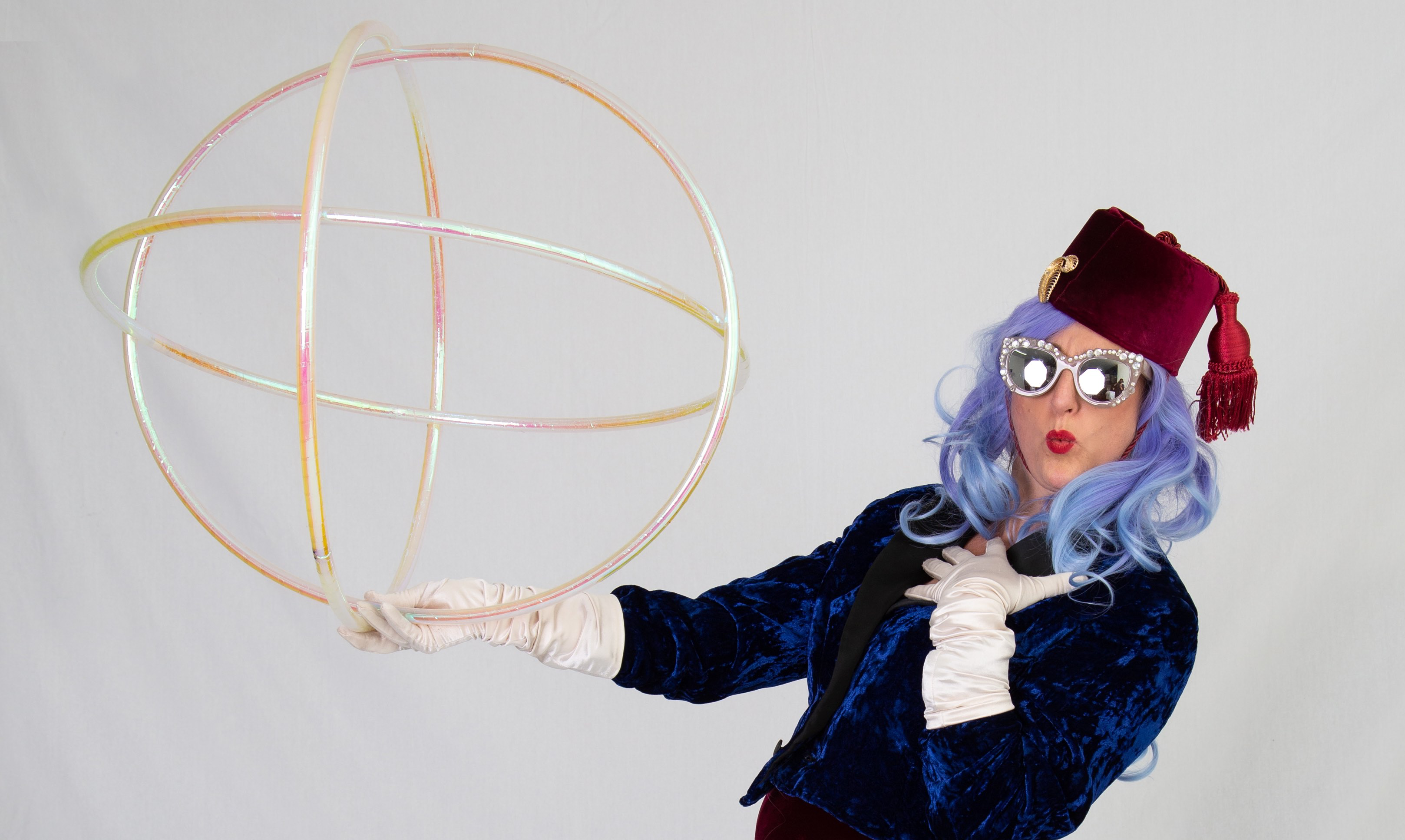 REFERENCESMany of the experiments were found in these awesome publications:“Leonardo’s Science Workshop: Invent, Create. And Make STEAM Projects Like a Genius” by Heidi Olinger, Rockport Publishing, 2019.“40 DIY Science Gizmos” - The Surfing Scientist, Ruben Meerman, ABC Books, Harper Collins Publishers, 2008Internetwww.wikipedia.comwww.Kids Connect.comwww.questacon.edu.au